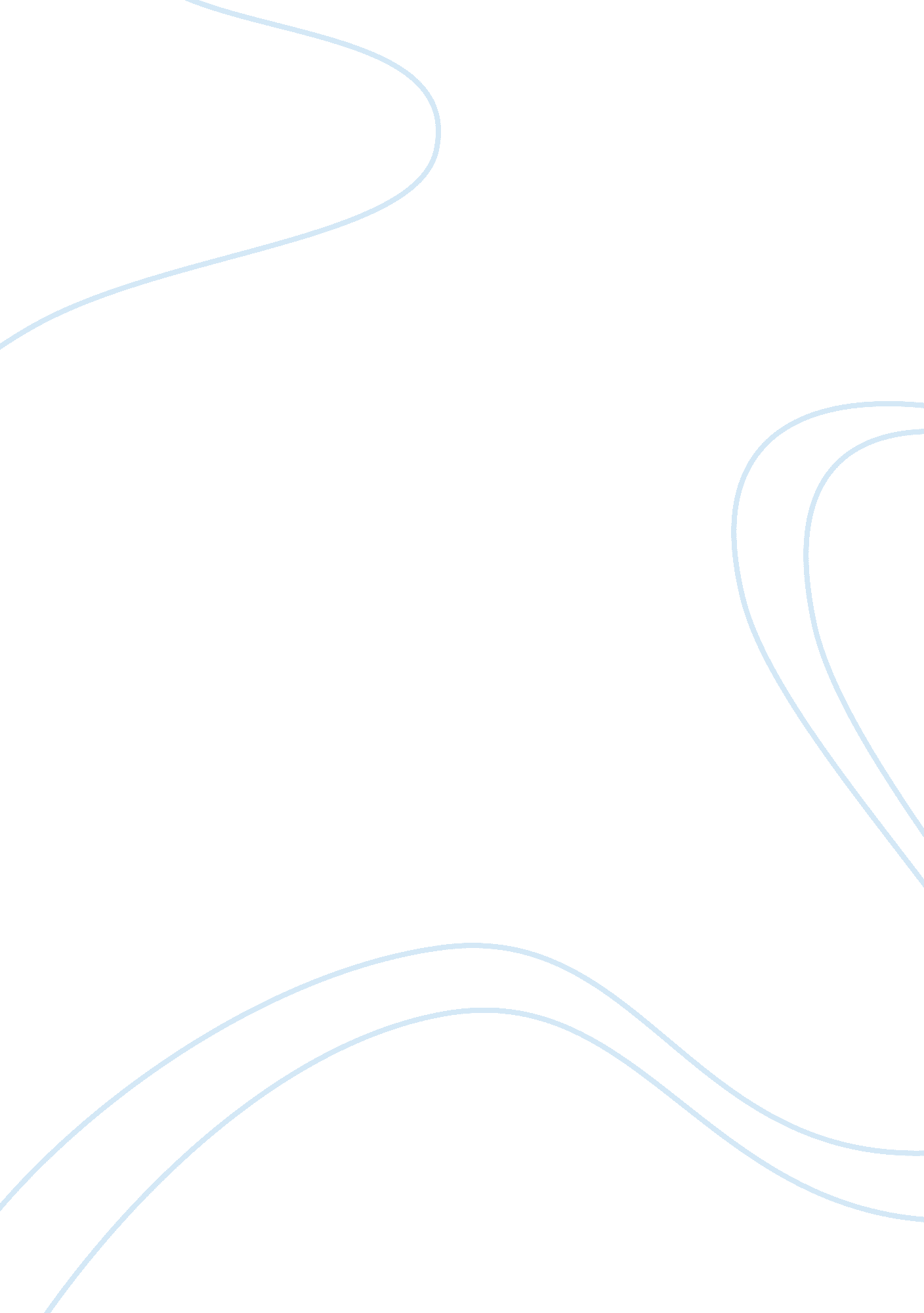 Information power inside an organization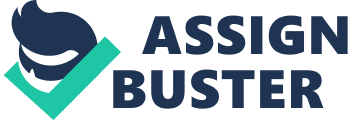 Information Power inside an Organization This paper aims to give details about the research work that I would be doing on Information Power inside an Organization. Brief description about the topic along with the literature review and timeline is mentioned so as to provide project particulars. 
Organizational Behavior 
Information possesses great power if it is used as a means of trade. For instance, you have information that is needed by the other party then you are at an advantage of trading something valuable through communicating the information. In relation to this, information creates immense influence over the people around you and therefore it is a necessary element of shaping an Organizational Behavior (Huczynski, 2004). The aim of this research work is to study and identify the fundamentals of information power that exist within an organization in association with organizational behavior. Additionally the role played by information power in decision making shall also be discussed. 
Power distance supports the concept of inequality on physical and intellectual basis within an organization. Women in Canada are able to seek career promotions because over there people are more concerned about individualism as opposed to India where women have comparatively less chances of promotions due to power distance and lack of individualism (Aruna Chandra, 2002). 
Tentative Outline 
First of all I shall be discussing the main aims and objectives of the research work along with the basic definitions of the terminologies. Then there would be a detailed literature review related to the topic. Subsequently I will mention the conceptual framework, research methodology and finally the findings followed by a brief and comprehensive conclusion. 
Literature Review 
Huczynski, A. (2004). Influencing Within Organizations. Routledge. 
This book provides a deep description about ‘ influencing’. In the modern age, information power is yet another significant tool in order to influence others in a workplace setting. 
Aruna Chandra, P. A. (2002). India Business: Finding Opportunities in This Big Emerging 
Market. Paramount Market Publishing. 
The author has critically analyzed the business activities in India and subsequently its comparison is built with US and Canada. This book will be helpful for me so as to define power distance with respect to Indian and Canadian organization. 
American Association of School Librarian, A. f. (1998). Information Power: Building Partnerships for Learning. American Library Association. 
Information power and its beneficial use is the prime concern of today’s employees. This book states the techniques of information power which facilitates the accurate organization behavior. 
Karen Yuan Wang, D. Z. (2010). Procedural justice, participation and power distance: Information sharing in Chinese firms. Management Research Review , 66 - 78. 
Decision making process in an organization is greatly influenced by power distance and information power. This research article has clearly defined this aspect with the help of Chinese firms. 
Anni-Kaisa Kähkönen, M. T. (2010). The impact of power on information sharing in the Finnish food industry. British Food Journal , 821 - 835. 
This research article has discussed the role of information in relation to power exercised over the employees in Finish Food Industry. The relationship between buyer and seller is greatly influenced by the information power and therefore it must be handled carefully. 
Primary Research 
I shall be doing the primary research which includes collection of related data, facts and figures. It would be an online data collection process. Research articles from well-known and authentic websites shall be used. Additionally some of the renowned books published on the subject shall also be considered. 
Timeline 
Deadline for submission is 9th April, 2013. Therefore the plan is to complete the research work within 4 weeks starting from 7th March and ending by 7th April i. e. two days before the submission. In the first week all the primary data shall be collected. The second week is allocated for the filtration of all the collected data so that the unnecessary material could be removed from the list. In the third week I would be completing all the written work and finally in the last week the research paper will be edited and proof read for the errors and mistakes. 
References 
American Association of School Librarian, A. f. (1998). Information Power: Building 
Partnerships for Learning. American Library Association. 
Anni-Kaisa Kähkönen, M. T. (2010). The impact of power on information sharing in the Finnish 
food industry. British Food Journal , 821 - 835. 
Aruna Chandra, P. A. (2002). India Business: Finding Opportunities in This Big Emerging 
Market. Paramount Market Publishing. 
Huczynski, A. (2004). Influencing Within Organizations. Routledge. 
Karen Yuan Wang, D. Z. (2010). Procedural justice, participation and power distance: 
Information sharing in Chinese firms. Management Research Review , 66 - 78. 